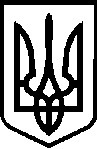 УКРАЇНАВЕРБСЬКА  СІЛЬСЬКА РАДАЧЕЧЕЛЬНИЦЬКОГО РАЙОНУ  ВІННИЦЬКОЇ ОБЛАСТІ РІШЕННЯ  № 6420.05.2016  року                                                                                         5 сесія 7 скликанняс. ВербкаПро внесення змін до річного та помісячного розпису видатків загального фонду.          Відповідно до статті 26 пункту 23 Закону України « Про місцеве самоврядування  в  Україні» та заслухавши інформацію сільського голови Блиндур С.А. « Про внесення змін до річного та помісячного розпису видатків загального фонду» сільська рада ВИРІШИЛА:         1. Внести зміни до річного та помісячного розпису видатків загального фонду Вербського сільського бюджету на 2016 рік, а саме:КФК 010116 « Органи місцевого самоврядування»   КЕКВ 2240 «Оплата послуг( крім комунальних) травень 2016 р. -350,00 грн.   КЕКВ 2210» Предмети, матеріали,обладнання та інвентар» травень 2016 р. +350,00 грн.КФК 070101 « Дошкільні заклади освіти»   КЕКВ 2120 « Нарахування на оплату праці» травень  2016 р. -3800,00 грн.   КЕКВ 2111 « Заробітна плата» травень 2016 р. +2300,00 грн.   КЕКВ 2210 « Предмети, матеріали, обладнання та інвентар»  травень 2016 р. +1500,00 грн.   КЕКВ 2120 « Нарахування на оплату праці» червень 2016 р. -6500,00 грн.   КЕКВ 2273 « Оплата енергоносіїв» червень 2016 р. +2000,00 грн.   КЕКВ 2230 « Продукти харчування» червень 2016 р. +4500,00 грн.Контроль за виконанням даного рішення покласти на постійну комісію з питаньпланування бюджету та фінансів, культури, материнства і дитинства та соціального захисту населення ( голова комісії – Ільніцька Л.В.). Сільський голова                                                                                                  С.А. Блиндур Результати поіменного голосування Вербської  сільської радиВІДКРИТЕ ГОЛОСУВАННЯ  Пленарне засідання  5 сесії 7 скликання від 20 травня 2016 року   Рішення № 64 «Про внесення змін до річного та помісячного  розпису видатків загального фонду.»Всього голосувало:  9З них:  «ЗА» -9            «ПРОТИ» -0            «УТРИМАВСЯ» -  0                       «НЕ ГОЛОСУВАВ» - 0                                               РІШЕННЯ ПРИЙНЯТОЛічильна комісія№ п/пПрізвище, ім’я, по батьковізапротиутримавсявідсутній1Ільніцька Людмила Володимирівна-відсутній2Коваль Олександр Анатолійович-відсутній3Козинський Василь Андрійович+4Химишинець Юрій Васильович+5Зварищук Анатолій Миколайович+6Сурмак Анатолій Миколайович+7Грицишенна Ірина Олександрівна+8Шпортюк Юрій Михайлович+9Повзун Микола Павлович- відсутній10Кіяшко Василь Іванович- відсутній11Благодір Марія Іванівна+12Бунич Віктор Михайлович-відсутній13Кіяшко Валентина Степанівна+14Семенов Іван Олександрович+